Филиал  МАОУ Тоболовская СОШКарасульский детский садСценарий развлечения по теме:            «Кустик, травка, деревцо»                    Мероприятия детского сада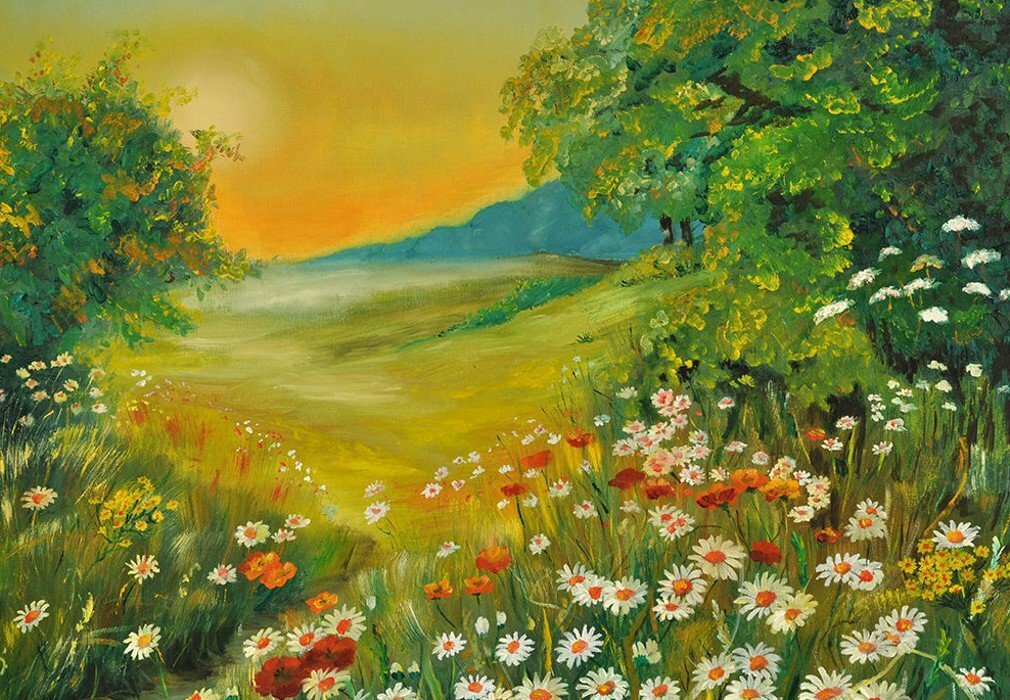 Воспитатель: Степура А. А.Место проведения: Филиал МАОУ Тоболовская СОШКарасульский детский садДата проведения: 23.06.2017Ребята здравствуйте!Мы с Вами всю неделю говорили о растениях.И о цветах, и о деревьях, узнали, где растут и зачем они нам нужны. Многие растения помогают людям быть здоровыми,  а они называются  «Лекарственные растения». Но они растут не только в лесу. А ну-ка  посмотрите вокруг, на участках  нашего детского сада они тоже есть. Сегодня мы поговорим о растениях, которые нас лечат. Я буду загадывать загадки, а вы отгадывать их и приносить мне  те растение, о котором говорится в загадке. Кто первый принесёт, та группа получает балл. Какая группа наберёт больше баллов, та и побеждает.  Ну что ребята, начинаем?!Первая загадка (одуванчик)СРЕДНЯЯ: Держит девочка в рукеОблачко на стебелькеСтоит дунуть на негоИ не будет ни чего.СТАРШАЯ:Горел в траве росистойФонарик золотистыйПотом померк, потухИ превратился в пух.ПОДГОТОВИТЕЛЬНАЯ:Цветочек молодойБыл красивый, молодойНе боялся никого,Даже ветра самого!Но цветочек золотойПостарел и стал седойА как только постарелВместе с ветром улетелМолодцы!Ребята послушайте замечательное стихотворение  про одуванчик.Уронило солнце, лучик золотойВырос одуванчик первый молодойУ него чудесный золотистый цветОн большого солнца маленький портрет!Ребята расскажите  о свойствах  одуванчика.Вторая загадка  (подорожник)По дорожке ты пойдешьИ меня не обойдешьОбязательно найдешьА коленку разобьешьМеня к ранке приложьРебята как может помочь подорожник? Третья загадка (крапива)СРЕДНЯЯ: Растёт зелёный кустик,Дотронешься,  укусит            СТАРШАЯ:            Ах, не трогайте меня            Обожгу и без огняПОДГОТОВИТЕЛЬНАЯ:Эту зелень  ты не троньЖжется больно как огоньКрапива хоть им жгучая, но очень полезная! Кто нам может рассказать?Четвертая загадка (лопух)У меня большие листьяИ на мне колючек много!А меня не обойдёшьНа себе их всех найдёшьРебята,  а про полезные свойства лопуха кто нам расскажет?Пятая загадка (берёза) СРЕДНЯЯ: Стоит модница в лесу В белом сарафанеСТАРШАЯ:Стоит Алёнка, платок зелёныйТонкий  стан, белый сарафанПОДГОТОВИТЕЛЬНАЯ:Разбежались по опушкеВ белых платьицах  подружкиКак вы думаете,  а берёза лекарственное растение Шестая загадка (сирень)СРЕДНЯЯ: В мае зацветаетАроматом славенЛиловые и белые гроздья у ……СТАРШАЯ:Словно гроздья виноградаНа кустах цветы цветутИ лиловым своим цветом Лето в гости к нам зовутПОДГОТОВИТЕЛЬНАЯ:Бушуют в тех кустах цветыНеобычной красотыТонкий нежный ароматПчёл завлекает всех подрядРебята, сирень не только красивое растение, но и полезное,Ребята мы с вами нашли много лекарственных  растений, может быть мы, что-то  пропустили? Я предлагаю поискать ещё!ПОДВЕДЕНИЕ ИТОГОВ! СПАСИБО! МОЛОДЦЫ!